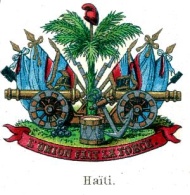 REPUBLIQUE D'HAITICOMMISSION NATIONALE DES MARCHES PUBLICS(CNMP)MANUEL DES PROCEDURESAPPEL D'OFFRES ALLÉGÉ POUR MARCHES DE FOURNITURESTABLE DES MATIERESI. INTRODUCTIONII. CONDITIONS ET TÂCHES PREALABLES A LA PROCEDURE DE PASSATION2.1. Tâches préalables à accomplir par l'Autorité Contractante2.2. Définition des Conditions d'Appel d'OffresIII. PROCEDURE DE PASSATION3.1. Publication de l’Avis d’Appel d’Offres (AAO)3.2. Période de soumission3.3. Ouverture des Plis3.4. Procédure d'Evaluation des Offres3.5. Etablissement du Rapport d'Evaluation des Offres3.6. Décision d'attribution3.7. Notification aux Soumissionnaires3.8. Délai de Recours3.9. Signatures de la Lettre de Marché3.10. Notification à la Commission Nationale des Marchés Publics3.11. Publication des Résultats de l'Appel d'Offres3.12. Archivage des documents de procédureANNEXE A:	RECAPITULATIF DE L'ORDONNANCEMENT DE LA PROCEDURE DE 		PASSATION DE MARCHEANNEXE B:	PLANIFICATION DES PROCEDURES DE PASSATION ANNEXE C:	DISTRIBUTION DES RESPONSABILITES DURANT LA PROCEDURE DE 		PASSATIONANNEXE D: DOCUMENT-TYPE DE RAPPORT D'EVALUATION DES OFFRESI. INTRODUCTIONCe manuel est associé aux documents-type constituant un dossier standard d'appel d'offres ouvert aux conditions allégées applicables aux marchés pour l'acquisition de fournitures. Les documents et la procédure de passation de marchés de fournitures par la méthode de l'appel d'offres aux conditions allégées sont proposés pour apporter une formule simple et efficace au traitement d'appels d'offres nationaux en Haïti. La méthode s'applique pour les marchés dont les montants sont estimés être inférieurs aux seuils de la réglementation nationale imposant une revue préalable des documents et de la procédure de sélection par la CNMP. La CNMP maintient toutefois son rôle de régulation en assurant un contrôle externe par la revue a posteriori des procédures à travers la conduite périodique d'audits indépendants.Ce manuel traite des phases de passation du marché depuis l'élaboration et la publication de l'avis d'appel d'offres jusqu'à la signature du contrat.Les conditions fondamentales associées à cette procédure sont le libre accès suite à la publication d'un Avis d'Appel d'Offres et des conditions d'appel d'offres destinées à favoriser la compétitivité de petites et moyennes entreprises nationales. Les conditions de participation sont simplifiées, les critères de qualifications technique et financière sont standardisés pour favoriser des évaluations sans ambigüité. Les critères sont définis sur base mesurable et les procédures sont décrites avec leur support de formulaires standards permettant des évaluations transparentes et expéditives.II. CONDITIONS ET TÂCHES PREALABLES A LA PROCEDURE DE PASSATIONLes procédures de passation explicitées ci-après supposent tout d'abord que l'institution Client soit adéquatement organisée et dispose des ressources humaines formées à la gestion des passations de marchés et à la réglementation en vigueur. Pour rappel, et en vertu d'une logique de planification aussi bien que par la résolution de se coordonner avec les impositions de la réglementation nationale, les tâches suivantes sont préalables à la conduite des procédures.2.1. Tâches préalables à accomplir par l'Autorité Contractante2.1.1. L'autorité contractante établit et tient à jour son plan annuel de passation des marchés nécessaires pour la mise en œuvre de son plan d'action de l'exercice budgétaire. Le plan de passation doit inclure les informations suivantes:Description du marché avec référence d'identificationMention de l'estimation budgétaireIndication de la procédure de passation prévuePrésentation de la planification et de la durée de la procédure L'autorité contractante publie un Avis Général sur les acquisitions de biens et services associées à un projet ou à un programme financé en tout ou en partie sur ressources extérieures, et/ou publie son plan de passation de marchés en vue d'éveiller l'intérêt des fournisseurs nationaux et de préparer leur participation aux procédures compétitives futures.2.1.2. L'autorité contractante, le "Client", désigne une Personne Responsable des Marchés pour la gestion et la supervision dans la mise en œuvre du plan de passation, et pour signer les contrats.2.1.3. L'autorité contractante s'assure de la préparation des dossiers techniques permettant une définition complète et sans ambiguïté des prescriptions techniques des fournitures afin de répondre au mieux à ses besoins et à ses objectifs. Ces dossiers techniques permettent d'affiner les estimations budgétaires associées aux marchés planifiés.2.1.4. L'autorité contractante identifie l'origine des fonds et s'assure de la disponibilité des crédits.2.1.5. L'autorité contractante, par sa Personne Responsable des Marchés, compose le Dossier d’Appel d’Offre comprenant:L’Avis d’Appel d’Offre (AAO)Les Instructions aux Soumissionnaires (IS)Les Données Particulières de l’Appel d’Offres (DPAO)Les Critères de QualificationLe Cahier des Clauses Administratives Générales (CCAG)Le Cahier des Clauses Administratives Particulières (CCAP)Le Modèle de Lettre de MarchéLes modèles et formulaires de garantiesLe Dossier Technique2.1.6. L'autorité contractante désigne les membres et forme un Comité d'Ouverture des Plis et d'Evaluation (COPE), au plus tard 9 jours calendaires avant la date limite de réception des offres.2.2. Définition des Conditions d'Appel d'OffresEn préparation au lancement de la procédure, la Personne Responsable des Marchés devra déterminer les conditions et règles de participation, les conditions de qualifications et les modalités pratiques de la bonne gestion de la procédure compétitive. Pour ce qui concerne les dispositions générales, les textes repris dans les chapitres (i) des Instructions aux Soumissionnaires et (ii) des conditions générales de contrat établies dans le CCAG du document-type applicable à l'Appel d'Offres aux conditions allégées, ne pourront être changées.Dans une procédure qui se veut allégée pour raison d'efficacité aucune variante n'est admise qu'il s'agisse du délai d'exécution qui doit être imposé, ou de variantes techniques qui sont susceptibles de rendre l'évaluation beaucoup plus complexe. S'agissant de procédure d'appel d'offres national (mais ouvert à tout fournisseur étranger), aucune marge de préférence nationale ne peut être prise en compte.2.2.1. Définition des Conditions d'Accès à l'Appel d'OffresCes conditions sont celles définies par les règles d'existence et de capacité juridique des soumissionnaires ayant rempli les formalités administratives et fiscales prévues par la Loi. Ces conditions restent aussi applicables aux situations de conflit d'intérêt ou autres incompatibilités définies par la Loi.Selon la source du financement du marché, certaines conditions requises d'éligibilité sur l'origine des biens et la nationalité des fournisseurs, seront rendues explicites.Les DAO stipuleront les documents et déclarations à fournir pour attester de la satisfaction des soumissionnaires aux conditions d'accès à l'appel d'offre.2.2.2. Définition des Critères de QualificationCes critères de qualification porte sur les capacités techniques du soumissionnaire exprimées par ses déclarations d'expériences similaires et sur le fait de disposer de l'autorisation du fabricant des fournitures à acquérir.La conformité des biens offerts est décisive et s'exprime par la nécessité pour le soumissionnaire de fournir tous les éléments d'information permettant d'attester sans équivoque de la conformité des fournitures associées à son offre, de ses facilités de service après-vente, stocks, validité des garanties, etc...2.2.3. Définition des Conditions Particulières de ContratLes conditions particulières essentielles à définir, affectant la définition des coûts par le soumissionnaire, sont le délai de livraison, les impositions en matière d'assurances, de garantie, et de service après vente. La définition de l'ensemble de ces conditions particulières de participation, de qualification, et d'exécution, permet de disposer de tous les éléments pour la mise au point par la Personne Responsable des Marchés, de la version finale des documents d'appel d'offres et de procéder au lancement de la procédure de passation.III. PROCEDURE DE PASSATION3.1. Publication de l’Avis d’Appel d’Offres (AAO)Une fois les conditions d'appel d'offres définies et le Dossier d’Appel d’Offres constitué, la Personne Responsable du Marché, représentant le Client, fait préparer l’Avis d’Appel d’Offres en s'assurant de la parfaite cohérence entre les informations qui y sont reprises et les conditions particulières reprises dans les Documents d'Appel d'Offres. L'AAO doit être établi suivant le modèle présenté dans les documents-type.L’Avis d’Appel d’Offre doit essentiellement comporter :-	Objet du marché-	La source de financement-	Le lieu et la date où l’on peut prendre connaissance des cahiers des charges ou les modalités d’obtention de ces documents-	Le lieu et la date limite de réception des offres-	La période pendant laquelle les soumissionnaires restent engagés par leurs offres-	Les justifications à produire concernant les qualités et capacités exigées des 	soumissionnairesLe Client fait publier l'Avis d'Appel d'Offres (AAO) dans un quotidien national à grand tirage et dans un journal local pendant un minimum de six (6) jours non-consécutifs. L'AAO est également publié sur le site internet de la Commission Nationale des Marchés Publics, ainsi que sur celui du Client si tel site existe. Le Client peut aussi opter pour une diffusion à la radio de l'annonce de la publication de l'AAO avec l'information sur les moyens de disposer des Documents d'Appel d'Offres (DAO). Les DAO ne peuvent être mis à la disposition des soumissionnaires potentiels qu'après la première date de publication. Une copie de la publication datée de l'AAO doit être archivée.3.2. Période de soumission3.2.1. La période de soumission de l'appel d'offres aux conditions allégées ne peut être inférieure à 21 jours calendaires entre la première date de publication de l'AAO et la date limite de dépôt des offres telle que précisées dans les DPAO.3.2.2. Etant entendu que le soumissionnaire est seul responsable de la préparation de son offre en considération des conditions de livraison.3.2.3. Une visite de site peut être rendue obligatoire si les conditions d'accès au lieu de livraison sont sujettes à des autorisations officielles et qu'un soumissionnaire ne pourrait accéder au site et se rendre compte par lui-même des conditions de livraison sans une intervention expresse du Client.3.2.4. Durant la période de soumission, les soumissionnaires peuvent demander des renseignements au Client. Pour être prises en considération, ces demandes doivent être soumises à l'attention de la Personne Responsable du Marché au moins 7 jours avant la date limite du dépôt des offres. La Personne Responsable du Marché doit répondre promptement à toute demande de renseignement validement soumise, et au plus tard dans les 48 heures de sa réception. Toute demande de renseignement apportant une clarification, une précision ou une modification aux DAO donnera lieu à une réponse par addenda qui sera envoyée à tous les soumissionnaires s'étant procuré les DAO. Tout échange entre le Client et les soumissionnaires doit être formalisé par écrit et archivé.3.2.5. Durant la période de soumission, et dans le but d'améliorer les conditions de participation et de compétitivité, le Client peut organiser une réunion d'information à l'attention des soumissionnaires potentiels en vue de clarifier les règles de participation ou de qualification et de répondre aux questions des soumissionnaires relatives au dossier technique. Si une telle réunion d'information est jugée utile, elle devra se tenir au moins 7 jours avant la date limite pour le dépôt des offres. Dans les 48 heures de la réunion d'information, le Client communiquera aux participants un procès-verbal de réunion reprenant les questions posées et les réponses données. Les réponses données seront considérées comme étant additionnelles aux conditions d'appel d'offres et seront part intégrantes des DAO. Tel procès-verbal est à archiver par le Client.3.2.6. Lorsque des offres sont remises avant la date limite de dépôt des offres, elles sont réceptionnées par les services de la Personne Responsable du Marché, contre récépissé. L'offre reçue est numérotée par ordre d'arrivée, enregistrée et conservée par les soins sous la responsabilité de la Personne Responsable du Marché dans un lieu sécurisé jusqu'à la date et l'heure limite du dépôt des offres. 3.2.7. Le Soumissionnaire ou son représentant autorisé peut modifier, substituer ou retirer son offre après l’avoir soumise, avant l’échéance du délai fixé pour la soumission des offres.3.2.8. A tout moment, le Client peut décider de prolonger la période de soumission en émettant un addenda spécifique indiquant soit, la nouvelle date limite de dépôt des offres, soit en suspendant temporairement la procédure. Un addenda annonçant le report de la date de soumission ou suspendant la procédure doit aussi être publié dans les mêmes conditions que l'AAO.3.3. Ouverture des Plis3.3.1. Le Client, désigné comme étant l'autorité contractante, est responsable de la procédure de l'ouverture des plis. La séance d'ouverture des plis est un événement déterminant de la procédure d’appel d’offres et le Client veillera à ce qu’un personnel expérimenté procède de façon formelle à cette ouverture. L'attention est attirée sur le caractère délicat des circonstances rassemblant des représentants de firmes en compétition après une phase, parfois intense, de préparation de soumission pouvant être décisive pour la vie de leur firme.Une autre considération est que les modalités dans la tenue de telle séance renseigne les soumissionnaires sur le sérieux et l'objectivité du Client et, in fine, sur la fiabilité du processus de sélection. L’emploi de procédures inappropriées à ce stade a généralement un caractère irréversible et peut entraîner l’annulation de la procédure d’appel d’offres, avec les retards et la perte de temps et de ressources que cela entraîne. Afin d'éviter les réactions intempestives de soumissionnaires tardifs, il est recommandé, à l'heure exacte de la limite du dépôt des offres de fermer l'accès des lieux où va se tenir la séance d'ouverture, et ce jusqu'à l'ouverture de la séance par le représentant du Client.3.3.2. La séance d'ouverture des offres est publique et tous les soumissionnaires sont autorisés par l’autorité contractante à assister ou à se faire représenter à l’ouverture des plis.3.3.3. Le Client, représenté par la Personne Responsable du Marché ou par un membre du Comité d’Ouverture des Plis et d'Evaluation des Offres (COPE), ouvre la séance en vérifiant que chaque plis a été reçu avant la date et l'heure limite fixée. Au cas où des plis remis tardivement seraient tout de même reçus après l'heure limite de dépôt, ils seraient refusés et retournés au soumissionnaire sans ouverture. 3.3.4. L'ordonnancement de la séance d'ouverture s'établit comme suit:Le représentant du Client, présidant la séance, souhaite la bienvenue aux personnes assistant à la séance, et après avoir indiqué l'objet de l'appel d'offres, déclare la séance ouverte, en procédant comme suit:1) Contrôle que toutes les offres ont été reçues à temps et répertoriées, et mise à l'écart des offres tardives qui ne seront pas ouvertes et retournées au soumissionnaire tardif. Les offres mises à l'écart sont annoncées à haute voix. La seule raison pouvant justifier un rejet en séance d'ouverture est le fait qu'une offre ait été soumise en retard.2) Contrôle qu'il n'y a pas d'enveloppe d'offre retirée ou remplacée avant la limite du dépôt des offres. Un pli contenant une offre retirée ou remplacée dans ces conditions ne doit pas être ouverte. Sa teneur n’est pas annoncée à haute voix et l’offre n’est pas examinée par le Client. Une offre modifiée et reçue dans les délais sera ouverte et la modification annoncée à haute voix.3) Annonce de l’identité de chaque soumissionnaire;4) Ouverture une à une des offres en vérifiant la présence (i) du Formulaire de Soumission, (ii) de la Déclaration de Garantie de soumission, (iii) de l'autorisation officielle pour le signataire d'engager le soumissionnaire;5) Lecture à haute voix du montant total de chaque offre tel qu'indiqué sur le Formulaire de Soumission et de toute proposition éventuelle de rabais. 6) Avant de clôturer la séance, le représentant du COPE, demande aux personnes présente si ils ont une objection sur le déroulement de la séance d'ouverture des plis. A moins que les réponses aux objections ne soient explicitement dans les DAO, les réponses aux objections ne doivent pas être traitées en séance d'ouverture mais adressées officiellement par le COPE lors de la phase de l'évaluation des offres.7) Il est établi, séance tenante, un procès-verbal de la séance d'ouverture des plis. Le procès-verbal reprendra les données suivantes:Après la clôture de la séance, le procès -verbal est signé par tous les membres présents du comité, ainsi que par les représentants des soumissionnaires.  Chaque représentant reçoit une copie du procès-verbal.3.4. Procédure d'Evaluation des OffresCe chapitre est associé au document-type servant de support à l'élaboration du rapport d'évaluation par le COPE: "Modèle de Rapport d'Evaluation applicable aux Appels d'Offres Allégé pour Marchés de Fournitures". Il appartient au Client d’évaluer les offres et d’attribuer le Marché. Le Client est représenté par la Personne Responsable du Marché, celui-ci ayant désigné son propre organe administratif, un Comité d'Ouverture des Plis et d'Evaluation (COPE) composé d'un personnel expérimenté pour procéder à l’évaluation des offres. Le COPE peut lui-même se faire assister par un sous-comité technique dans l'exercice de l'analyse et de la comparaison des offres. Lors de l'évaluation, les membres du COPE devront exercer le professionnalisme nécessaire pour éviter toute erreur pouvant conduire les soumissionnaires à présenter des réclamations par la suite, et nécessiter une réévaluation des offres, avec les retards et la perte de temps et de ressources que cela entraîne. Les principes fondamentaux définissant les règles de bonne pratique dans l'exercice d'évaluation des offres sont de:(i) conserver à la procédure d’évaluation des offres un caractère strictement confidentiel;(ii) résister à toute tentative ou pression, y compris le recours à la corruption et à des manœuvres frauduleuses, de nature à fausser l’issue de l’évaluation;(iii) appliquer strictement et uniquement tous les critères d’évaluation et de qualification spécifiés dans le Dossier d’appel d’offres;et (iv) selon les sources de financement, s'assurer que l'évaluation et la coordination avec les partenaires sont respectés. La période durant l'évaluation des offres est une période critique pendant laquelle les dispositions de la Charte d'Ethique de la réglementation nationale, prennent toute leur valeur. Le Client, par sa Personne Responsable du Marché, aura l'obligation de veiller au respect des principes établis et au besoin, d'appliquer les sanctions prévues en cas de manquement.La planification de l'évaluation proprement dite des offres devra être telle qu'elle ne pourra pas dépasser 12 jours calendaires. Les étapes de la phase d'évaluation s'établissent comme suit:3.4.1. Phase 1: Examen Préliminaire des offresL'examen préliminaire consiste en la vérification que les dossiers de soumission contiennent bien toutes les informations et documents demandés pour permettre une analyse détaillée de la recevabilité et de la conformité des offres. L'opération de vérification est de vérifier pour chaque soumissions, la présence des pièces demandées. Le tableau ci-après reprend les réquisitions des DAO.Les documents A1 avec la procuration au signataire, A2 et A3 sont impératifs pour une prise en considération de l'offre. Le document T2 doit nécessairement être inclus pour procéder à l'analyse détaillée. Le cas échéant, une information incomplète relatives aux formulaires A4 et T1, peut être réclamée au soumissionnaire avec un préavis de 48 heures et ce sans affecter les règles de la compétition. Toute demande de renseignements ou autre échange avec un soumissionnaire se fera par écrit, par lettre signée de la Personne Responsable du Marché. Tous les échanges avec les soumissionnaires, quel qu'en soit la teneur, doivent être archivés.3.4.2. Phase 2: Vérification arithmétique des offresLa vérification s'exerce sur le bordereau des prix unitaires de la soumission. Les bordereaux de devis estimatifs de chacune des soumissions admise à l'analyse détaillée sont vérifiés pour l'exactitude des opérations arithmétiques de la multiplication des prix unitaires par les quantités correspondantes, puis pour la correspondance entre l'addition totale et le montant de l'offre sur le formulaire de soumission. Lors d'une erreur constatée le prix unitaire exprimé en toute lettre est utilisé pour effectuer la correction. Chaque correction doit donner lieu à une note descriptive expliquant la raison de l'erreur et la procédure de correction.3.4.3. Phase 3: Conversion des montants offerts en Gourdes haïtiennesLes montants totaux corrigés sont convertis en Gourdes haïtiennes en appliquant le taux de change officiel de la BRH à la date limite effective du dépôt des offres. A ce stade, un premier classement peut s'effectuer sur base des montants offerts corrigés en équivalent Gourdes. L'offre classée moins disante est soumise au contrôle de conformité aux critères de qualification.3.4.4. Phase 4: Contrôle de conformité de la soumissionL'évaluation se poursuit avec le caractère confidentiel nécessaire pour maintenir la divulgation de résultats même partiels. Le COPE aura pour obligation d'appliquer le plus strictement les critères tels que présentés dans le Chapitre III des DAO, en regard des Formulaires tels qu'ils sont présentés dans la soumission soumise au contrôle de conformité.La conformité de l'offre est établie lorsque les critères suivants sont satisfait:3.4.4.1. Présence de l'Autorisation du Fabricant suivant le Formulaire T1;3.4.4.2. Satisfaction du nombre d'expériences similaires attestées sur le Formulaire T2. Les déclarations peuvent être vérifiées par le COPE en demandant aux clients listés de confirmer la bonne exécution des contrats listés comme expériences similaires.3.4.4.3. Contrôle rigoureux article par article des spécifications techniques des fournitures de l'offre avec les spécifications techniques imposées dans le Dossier Technique des DAO ou dans le bordereau descriptif des quantités. Il ressort du soumissionnaire de fournir toutes les informations nécessaires, à partir de catalogues, prospectus, ou échantillon, attestant de la conformité des biens offerts.La Phase 4 de l'évaluation de l'offre moins-disante doit aboutir à une conclusion indiscutable sur la conformité de l'offre. Tous les critères doivent être satisfaits sous peine de rejet de l'offre pour non conformité et ce, quel que soit la marge de l'insuffisance sur l'un des critères. Lorsqu’une offre n’est pas conforme aux exigences du DAO, l’offre est rejetée, sans possibilité de modification par le soumissionnaire. Au cas où l'offre classée moins disante au terme de la Phase 3, est jugée non conforme pour l'un ou plusieurs critère de qualification au terme de la Phase 4 de l'évaluation, elle est écartée et l'évaluation se poursuit avec la considération de la conformité de l'offre classée seconde moins disante.Le caractère irrémédiable de la satisfaction ou non, au critère attire l'attention sur la nécessité d'une définition réfléchie et bien fondée des critères de conformité. Les critères tels que définis sont considérés comme représentant des conditions minimales.3.5. Etablissement du Rapport d'Evaluation des Offres3.5.1. Les membres du Comité d'Ouverture des Plis et d'Evaluation des Offres (COPE) établissent le rapport d'évaluation composé suivant le modèle présenté en document-type. 3.5.2. Dans les cas d'appel d'offres pour lots multiples, l'évaluation est conduite par lot, plusieurs lots pouvant faire l’objet de marchés séparés attribués à des soumissionnaires distincts. Dans le cas où un soumissionnaire est classé moins disant sur plus d'un lot, la mesure de la conformité de ses qualifications d'expérience s'établira sur le cumul des critères définis pour chaque lot dans les DPAO. Dans le cas où l'évaluation conclut sur la nécessité d'une combinaison de marchés à plus d'un soumissionnaire, la combinaison sera définie avec l’objectif de minimiser le coût total pour le Client, en tenant compte des rabais consentis dans leurs offres par les soumissionnaires en cas d’attribution de plusieurs lots.3.5.3. Le rapport doit conclure par une recommandation sans équivoque sur une proposition d'attribution à soumettre à la Personne Responsable du Marché, désignée par le Client. L'alternative serait de conclure sur une procédure infructueuse si aucune offre évaluée n'est jugée conforme. Le travail en commission doit tendre à aboutir à une décision unanime sur la recommandation. Toutefois, si des divergences persistent, la recommandation représentant la majorité simple des membres sera retenue pour la conclusion du rapport. Les opinions divergentes minoritaires pourront s'exprimer en conclusion du rapport.3.5.4. Au terme de l'évaluation, chaque membre du COPE certifie qu'il/elle s'est rendu(e) compte par lui/elle-même après examen de toutes les offres, de la conformité de la procédure d'évaluation et de la conformité de l'offre retenue. Chaque membre date et signe le rapport.3.5.5. Le rapport doit inclure les annexes permettant de juger de la conformité du processus d'évaluation. Ces annexes comprendront au minimum les copies des documents suivants: - Copie de la publication de l'Avis d'Appel d'Offres- Copie des courriers de questions/réponses durant la période de soumission- Copie des Addenda et/ou avis de prolongation de période de soumission- Procès-Verbal de la séance d'ouverture des plis avec liste des présence- Les notes d'évaluations individuelles des membres du COPE si la procédure convenue entre les membres était de procéder par une première phase d'analyses indépendantes.Le rapport d’évaluation est conserver pour archivage à la fin de la procédure.Le rapport d'évaluation original, signé et daté par les membres du COPE, est transmis à la Personne Responsable du Marché pour la décision d'attribution.3.6. Décision d'attributionDès la réception du rapport d'évaluation établi en bonne et due forme et accompagné de ses annexes, la Personne Responsable du Marché (PRM) l'étudiera en vue d'entériner la recommandation d'attribution présentée en conclusion du rapport. En cas de questions ou de nécessité d'éclaircissement, la PRM pourra réunir le COPE et/ou examiner les offres originales reçues.Au cas où la PRM objecte à la recommandation du COPE, la PRM notifiera par écrit au COPE les raisons justifiant son objection. Le COPE établira alors un second rapport d'évaluation tenant en compte ou intégrant simplement l'objection faite par la PRM. Le COPE n'est pas tenu de réviser sa recommandation mais bien d'intégrer dans son second rapport l'objection faite.Il revient à la Personne Responsable du Marché de prendre la décision sur l'attribution du marché. Selon sa décision, la PRM demande au COPE de notifier tous les soumissionnaires des résultats de l'évaluation des offres et de la décision d'attribution provisoire.Les deux rapports d'évaluation du COPE et la note d'objection éventuelle du PRM doivent être archivées.3.7. Notification aux SoumissionnairesLe COPE notifie les résultats tous les soumissionnaires des résultats de l'évaluation des offres et de la décision d'attribution provisoire. Les notifications, signées par la PRM, se font par écrit (lettre, fax, courrier électronique) dans un délai de 24 heures suivant la décision d’attribution. La notification au soumissionnaire retenu est explicite sur le fait que son offre est acceptée au montant corrigé. La lettre de notification contiendra le Formulaire du Marché établi suivant le modèle inclus dans les documents d’appel d’offres. La notification est envoyée par lettre recommandée avec accusé de réception ou par tout moyen permettant de donner date certaine à cet envoi. La notification au soumissionnaire retenu rappelle son obligation de présenter une caution de Garantie de Bonne Exécution du montant spécifié dans le CCAP, dans les 12 jours calendaires suivant la notification d’attribution.Dans le même temps, le COPE notifiera également aux autres soumissionnaires le résultat de l’appel d’offres. Les informations à fournir se limiteront aux aspects ci-après:- Le nom du soumissionnaire retenu,- Le montant auquel le marché a été attribué,- La procédure en cas de contestation et recours3.8. Délai de RecoursSi, après notification de l'attribution du contrat, un soumissionnaire non-retenu souhaite contester la décision, il peut présenter un recours dans un délai de 9 jours calendaires suivant la notification de l’attribution de marché. Avant le terme du délai le soumissionnaire non retenu peut s'adresser au Client pour demander des éclaircissements sur la ou les raisons du rejet de son offre. En cas de contestation, le soumissionnaire non retenu doit adresser sa demande de recours dans le délai ci-dessus devant le Comité de Règlement des Différends placé auprès de la Commission Nationale des Marchés Publics.3.9. Signatures de la Lettre de MarchéAu lendemain de l’expiration de la période de recours, la Lettre de Marché est établie suivant le modèle des DAO, complétée des données de l'offre acceptée. La Lettre de Marché est envoyée pour signature au soumissionnaire retenu qui a alors 2 jours pour retourner la Lettre de Marché signée, accompagnée de sa caution de Garantie de Bonne Exécution.La Lettre de Marché est alors signée par la Personne Responsable du Marché, représentant l'institution Cliente.La non-signature du marché ou l'absence de caution de garantie de Bonne Exécution dans le délai par l’attributaire provisoire constituent chacune une cause suffisante d’annulation de l’attribution et d’exécution des termes de sa Déclaration de Garantie de Soumission. Le Maître de l’Ouvrage peut alors remobiliser le COPE pour déterminer la soumission évaluée moins disante en seconde position et soumettre une nouvelle recommandation d'attribution dans un nouveau rapport d'évaluation.Les interventions suivantes sont accomplies dans un délai de cinq jours calendaires suivant la signature de la Lettre de Marché par le Client.3.10. Notification à la Commission Nationale des Marchés PublicsUne copie de la Lettre de Marché signée est envoyée par le Client à la CNMP. La notification est destinée à la tenue des statistiques et à l'établissement d'une programmation de missions de contrôle externe par audits indépendants des procédures de passation des marchés publics.3.11. Publication des Résultats de l'Appel d'OffresDurant une période de 10 jours calendaires suivant la réception des documents de marchés, la Commission Nationale des Marché Publics, diffuse les résultats de l’appel d’offre sur son site internet. Les informations à publier sont les suivantes: - Identification de l’institution Client- Références de l’avis d’appel public à la concurrence- Objet du marché- Décision d'attribution - Montant et date du marché 3.12. Archivage des documents de procédureLa Personne Responsable des Marchés (PRM) doit faire archiver tous les documents ayant servi dans la procédure de passation du marché depuis la copie de la publication de l'Avis d'Appel d'Offres, les DAO tel que remis aux soumissionnaires, les courriers et addenda en cours de période de soumission, le procès-verbal d'ouverture des plis, les courriers échangés avec les soumissionnaires en période d'évaluation, le ou les rapports d'évaluation, l'avis d'attribution de la PRM, la procédure de résolution de dispute éventuelle, et la copie de la Lettre de Marché signée. L'exemplaire original de toutes les offres doit également être conservé pour être rendu disponible en cas de contrôle externe ou de litige. Au-delà de la procédure de passation du marché initial, toute émission d'avenant en cours d'exécution devra également être documentée incluant sa justification, les documents supportant leur approbation, la copie de l'avenant signé.LISTE DES ANNEXESANNEXE A:	RECAPITULATIF DE L'ORDONNANCEMENT DE LA PROCEDURE DE 		PASSATION DE MARCHEANNEXE B:	PLANIFICATION DES PROCEDURES DE PASSATION DE MARCHESANNEXE C:	DISTRIBUTION DES RESPONSABILITES DURANT LA PROCEDURE DE 		PASSATIONANNEXE D: DOCUMENT-TYPE DE RAPPORT D'EVALUATION DES OFFRESANNEXE A:	RECAPITULATIF DE L'ORDONNANCEMENT DE LA 			PROCEDURE DE PASSATION DE MARCHEANNEXE B:	PLANIFICATION DES PROCEDURES DE PASSATION DE MARCHES DE TRAVAUX PAR APPEL D'OFFRES 		AUX CONDITIONS ALLEGEESANNEXE C:	DISTRIBUTION DES RESPONSABILITES DURANT LA 		PROCEDURE DE PASSATIONLe tableau ci-après montre les différentes phases de passation d’un marché ainsi que lesResponsabilités y attachées.ANNEXE D: DOCUMENT-TYPE DE RAPPORT D'EVALUATION DES OFFRESREPUBLIQUE D'HAITICOMMISSION NATIONALE DES MARCHES PUBLICS(CNMP)RAPPORT D'EVALUATION STANDARDAPPEL D'OFFRES ALLÉGÉ FOURNITURESTABLE DES MATIERES1. RECAPITULATIF DE LA PROCEDURE2. SOUMISSIONNAIRES ET MONTANTS DES OFFRES A L'OUVERTURE3. EXAMEN PRELIMINAIRE DES SOUMISSIONS4. CORRECTIONS ARITHMETIQUES 5. CLASSEMENT DES OFFRES CORRIGÉES EXPRIMÉES EN GOURDES6. EXAMEN DÉTAILLÉ DE L'OFFRE MOINS DISANTE7. CONCLUSION8. RECOMMANDATION POUR ATTRIBUTION ET SIGNATURESANNEXESA. Copie de la publication de l'Avis d'Appel d'OffresB. Copie des courriers de questions/réponses durant la période de soumissionC. Copie des Addenda et/ou avis de prolongation de période de soumissionD. Procès-Verbal de la séance d'ouverture des plis avec liste des présenceE. Copie des bordereaux de soumission ayant subi une correction arithmétique1. RECAPITULATIF DE LA PROCEDURETableau 1 : IdentificationTableau 2 : Procédure2. SOUMISSIONNAIRES ET MONTANTS DES OFFRES A L'OUVERTUREEn séance d'ouverture, les montants et constats suivants ont été lus à haute voix:Le procès-verbal d'ouverture paraphé par les soumissionnaires présents est présenté en Annexe.3. EXAMEN PRELIMINAIRE DES SOUMISSIONSLa première partie de l'examen préliminaire porte uniquement sur le contrôle de la présence de tous les documents demandés dans les formes requises. NoteLes documents A1 avec la procuration au signataire, A2 et A3 sont impératifs pour une prise en considération de l'offre.Les documents T1, T2, doivent nécessairement être inclus pour procéder à l'analyse détaillée.L'absence du document A4, ou d'un des documents de A5, à l'exception de la procuration du signataire, pourrait ne pas être jugée suffisante pour le rejet d'une offre. En effet, le Comité d'Ouverture des Plis et d'Evaluation, peut éventuellement requérir d'un soumissionnaire de soumettre un de ces documents ou une information manquante sur sa situation fiscale ou statutaire dans un délai de l'ordre de 48 heures sans affecter les caractéristiques de la compétition.Chaque mention "NON" dans le tableau requiert que le rapport explicite la raison de l'avis négatif (ex: déclaration non signée, informations incomplètes sur formulaire de déclaration des expériences, etc.,...)A ce stade de l'évaluation, le COPE détermine les soumissions pouvant être soumises à l'analyse détaillée.4. CORRECTIONS ARITHMETIQUES Les bordereaux de devis estimatifs de chacune des soumissions admise à l'analyse détaillée sont vérifiés pour l'exactitude des opérations arithmétiques de la multiplication des prix unitaires par les quantités correspondantes, puis pour la correspondance entre l'addition totale et le montant de l'offre sur le formulaire de soumission.Chaque montant porté dans la colonne de la correction de l'erreur doit être explicitée avec son numéro de référence dans le bordereau A3 de la soumission corrigée. Les montants des biens et services connexes, tels que les coûts d’exploitation, le rendement et la compatibilité du matériel, le service après-vente et la possibilité de se procurer des pièces de rechange, et les avantages au plan de la formation offerte, devront s'évaluer ou se pondérer en termes monétaires suivant les termes du Dossier Technique et sur base, autant que possible, d'une base commune acceptable. 5. CLASSEMENT DES OFFRES CORRIGÉES EXPRIMÉES EN GOURDESL'offre moins disante est alors analysée afin de vérifier sa conformité aux critères de qualification par l'examen détaillé des Formulaires T1 et T2.6. EXAMEN DÉTAILLÉ DE L'OFFRE MOINS DISANTE6.1. AUTORISATION DU FABRICANT: FORMULAIRE T1La vérification consiste en la conformité substantielle aux termes du modèle des DAO, et la validité de la signature du représentant du Fabricant.6.2. CRITERE DE L'EXPERIENCE SPECIFIQUE: FORMULAIRE T2Le critère de qualification est de présenter au moins deux expériences similaires durant les cinq dernières années. La similarité est testée sur le type de fournitures et les montants contractuels. Au moins deux des expériences similaires doivent être de montants supérieurs à 80% du montant de la soumission. Les copies des certificats de livraison/réception sont requis suivant les DAO mais peuvent être réclamés dans un délai de 48 heures si ils sont manquants, sans affecter les caractéristiques de la compétition.Si la condition d'au moins deux expériences similaires sur les derniers 5 années n'est pas satisfaite, l'offre est écartée.6.3. CRITERE DE CONFORMITE TECHNIQUE DES BIENS OFFERTS7. CONCLUSIONSi l'offre classée moins disante au tableau du chapitre 5 (après examen préliminaire et revue des documents administratifs), satisfait aussi les conditions de 6.1. et 6.2., elle est alors jugée évaluée moins disante. Elle est moins disante et satisfait tous les critères établis dans les DAO. Elle doit être retenue.Si l'offre classée moins disante au tableau du chapitre 5, ne satisfait pas un des critères techniques, elle doit être écartée. L'exercice d'analyse détaillée doit se faire sur l'offre classée seconde moins disante, et ainsi de suite.8. RECOMMANDATION POUR ATTRIBUTION ET SIGNATURESAu terme de l'évaluation, chaque membre du COPE certifie qu'il/elle s'est rendu(e) compte par lui/elle-même de la conformité de l'offre retenue, date et signe le rapport.Le rapport conclut par une recommandation sans équivoque sur une proposition d'attribution à soumettre à la Personne Responsable du marché, désignée par le Maître d'Ouvrage._________________________________		_______________________________Signature						SignatureNom							NomDate ____________________			Date ____________________________________________________		_______________________________Signature						SignatureNom							NomDate ____________________			Date ___________________ANNEXESCopie de la publication de l'Avis d'Appel d'OffresCopie des courriers de questions/réponses durant la période de soumissionCopie des Addenda et/ou avis de prolongation de période de soumissionProcès-Verbal de la séance d'ouverture des plis avec liste des présenceDaniel ThirionDaniel ThirionMarie ThirionSeptembre 2013Numéro de référence de l’appel d’offresDate/Heure/Lieu d’ouverture du pli, HeureRappel de la durée de validitéEnveloppes extérieures cachetées?Soumissionnaire 1Oui/NonEnveloppes extérieures cachetées?Soumissionnaire 2Enveloppes extérieures cachetées?Soumissionnaire 3Enveloppes extérieures cachetées?Soumissionnaire 4Présence d'un original et de trois copies dans les enveloppes intérieuresSoumissionnaire 1Oui/NonPrésence d'un original et de trois copies dans les enveloppes intérieuresSoumissionnaire 2Présence d'un original et de trois copies dans les enveloppes intérieuresSoumissionnaire 3Présence d'un original et de trois copies dans les enveloppes intérieuresSoumissionnaire 4Nom du SoumissionnairePrésence du Formulaire signé de SoumissionPrésence de la Déclaration de Garantie de SoumissionPrésence de l'autorisation du signataireMontant TTC de l'offreRabais proposéParaphe du représentant du soumissionnaire1Oui/NonOui/NonOui/NonHTG / USD234Objections éventuellesNom et signature des représentants des soumissionnaires présents1Nom et signature des représentants des soumissionnaires présents2Nom et signature des représentants des soumissionnaires présents3Nom et signature des représentants des soumissionnaires présents4Nom, Prénom, Signaturedes membres du COPE présents1Nom, Prénom, Signaturedes membres du COPE présents2Nom, Prénom, Signaturedes membres du COPE présents3FormulaireVérificationA1Formulaire de Soumission signéA2Déclaration de Garantie suivant modèleA3Bordereau avec devis estimatifA4Présentation de la firme soumissionnaire avec documents requis:A4Copie des statuts d'entrepriseA4Procuration du signataireA4CIFA4Quitus fiscalA4Inscription au Registre de CommerceT1Autorisation du Fabricant suivant modèleT2Déclaration des expériences similairesTâches Préalable par l'Autorité Contractante1.  Etablir le plan annuel des marchésTâches Préalable par l'Autorité Contractante2.  Désignation de la Personne Responsable du Marché (PRM)Tâches Préalable par l'Autorité Contractante3.  Préparation des dossiers techniquesTâches Préalable par l'Autorité Contractante4. Contrôle de la Disponibilité des CréditsTâches Préalable par l'Autorité Contractante5.  Composer le Dossier d’Appel d’OffreTâches Préalable par l'Autorité Contractante6.  Désigner et former un Comité d’Ouverture des Plis et d’EvaluationDétermination des Conditions Particulières7.  Définition des conditions d’accès à l'Appel d'Offres Détermination des Conditions Particulières8.  Définition des critères de qualification  Détermination des Conditions Particulières9.  Définition des conditions particulières de contrat  Procédure de Passation10.  Publication de l’Avis d’Appel d’Offres  Procédure de Passation11.  Période de soumission  Procédure de Passation12.  Ouverture des plis  Procédure de Passation13.  Evaluation des offres  Procédure de Passation14.  Rapport d’évaluation  Procédure de Passation15.  Décision d’attribution  Procédure de Passation16.  Notification aux soumissionnaires  Procédure de Passation17.  Délai de recours  Procédure de Passation18.  Signature du contrat  Clôture19.  Copie à la Commission Nationale des Marches PublicsClôture20.  Publication des résultats  Clôture21.  Archivage CalendrierDuréeJoursProcédure de PassationProcédure de PassationProcédure de PassationProcédure de PassationProcédure de PassationProcédure de PassationProcédure de PassationProcédure de PassationProcédure de PassationProcédure de PassationProcédure de PassationProcédure de PassationProcédure de PassationProcédure de PassationProcédure de PassationProcédure de PassationProcédure de PassationProcédure de PassationProcédure de PassationProcédure de PassationProcédure de PassationProcédure de PassationProcédure de PassationProcédure de PassationProcédure de PassationProcédure de PassationProcédure de PassationProcédure de PassationProcédure de PassationProcédure de PassationProcédure de PassationProcédure de PassationProcédure de PassationProcédure de PassationProcédure de PassationProcédure de PassationProcédure de PassationProcédure de PassationProcédure de PassationProcédure de PassationProcédure de PassationProcédure de PassationProcédure de PassationProcédure de PassationProcédure de PassationProcédure de PassationProcédure de PassationProcédure de Passation1234567891011121314151617181920212223242526272829303132333435363738394041424344454647481Publication de l’Avis d’Appel d’Offres2Période de soumission213Ouverture des plis14Evaluation125Rapport d'Evaluation26Décision d'attribution17Notification á tous les soumissionnaires18Délai de recours99Signature Lettre de Marché110Copie à la CNMP11Publication des résultats 12Archivage Procédure de PassationProcédure de PassationProcédure de Passation44 jours calendaires44 jours calendaires44 jours calendaires44 jours calendaires44 jours calendaires44 jours calendaires44 jours calendaires44 jours calendaires44 jours calendaires44 jours calendaires44 jours calendaires44 jours calendaires44 jours calendaires44 jours calendaires44 jours calendaires44 jours calendaires44 jours calendaires44 jours calendaires44 jours calendaires44 jours calendaires44 jours calendaires44 jours calendaires44 jours calendaires44 jours calendaires44 jours calendaires44 jours calendaires44 jours calendaires44 jours calendaires44 jours calendaires44 jours calendaires44 jours calendaires44 jours calendaires44 jours calendaires44 jours calendaires44 jours calendaires44 jours calendaires44 jours calendaires44 jours calendaires44 jours calendaires44 jours calendaires44 jours calendaires44 jours calendaires44 jours calendaires44 jours calendairesPHASEACTIONPERSONNE RESPONSABLETâches préalablesPlan annuel de passation des marchésAutorité ContractanteTâches préalablesPublication de l’Avis General Autorité ContractanteTâches préalablesDésignation de la Personne Responsable des Marchés Autorité Contractante (= Maitre d’Ouvrage)Tâches préalablesPréparation des dossiers techniquesPersonne Responsable du MarchéTâches préalablesVérification de la disponibilité de créditPersonne Responsable du MarchéTâches préalablesComposition du Dossier d’Appel d’Offre (DAO)Personne Responsable du MarchéTâches préalablesDésignation et formation du Comité d’Ouverture des Plis et d’Evaluation (COPE)Personne Responsable du MarchéTâches préalablesDéfinition des Conditions d’Accès à l'Appel d'OffresPersonne Responsable du MarchéTâches préalablesDéfinition des Critères de QualificationPersonne Responsable du MarchéTâches préalablesDéfinition des Conditions Particulières de ContratPersonne Responsable du Marché PublicationPublication de l’Avis d’Appel d’Offres (AAO) Personne Responsable du MarchéPublicationPublication de l’Avis d’Appel d’Offre (AAO) sur le site de la CNMPCommission Nationale des Marchés PublicsPublicationArchivage de la publication de l’AAOCOPEPériode de SoumissionPréparation et soumission d’offresSoumissionnairesPériode de SoumissionOrganisation de visite(s) du siteCOPEPériode de SoumissionDemandes de renseignements durant la période de soumissionSoumissionnaire ou son représentant autoriséPériode de SoumissionClarifications, précisions ou modifications aux DAOPersonne Responsable du MarchéPériode de SoumissionArchivage d’échanges de questions/réponses avec les soumissionnairesCOPEPériode de SoumissionOrganisation de réunion d’informationCOPEPériode de SoumissionProcès-verbal des réunions d’informationCOPEPériode de SoumissionArchivage du procès-verbal des réunions d’informationCOPEPériode de SoumissionRéception des offres Service de la Personne Responsable du MarchéPériode de SoumissionProlongation de la période de soumissionCOPEOuverture des PlisProcédure d’ouverture des PlisCOPEOuverture des PlisOuverture de la séancePRM ou membre du COPEOuverture des PlisContrôle et Annonce à haute voix des offresPRM ou membre du COPEOuverture des PlisObjections éventuelles Soumissionnaire ou son représentant autoriséOuverture des PlisProcès-verbal de la séance d’Ouverture des PlisCOPEOuverture des PlisSignature du procès-verbal COPE, Représentant des SoumissionnairesEvaluation etRapportAnalyse des offresCOPE, sous-comité techniqueEvaluation etRapportRéponses aux objections durant l’ouverture des plis PRM signe Evaluation etRapportEvaluation et comparaison des offres retenuesCOPEEvaluation etRapportPréparation du Rapport d’EvaluationCOPEEvaluation etRapportArchivage du rapport d’EvaluationCOPEDécision Attribution NotificationsDécision d’Attribution du MarchéPRMDécision Attribution NotificationsNotification au Soumissionnaire retenu avec projet de Lettre de MarchéCOPEDécision Attribution NotificationsNotification aux Soumissionnaires non-retenusCOPERecoursInitiation éventuelle d'une procédure de recoursSoumissionnaireRecoursTraitement d'un recoursComité de Règlement des Différends (CNMP)SignaturesPrésentation du formulaire de Bonne ExécutionSoumissionnaire retenuSignaturesSignature de la Lettre de MarchéSoumissionnaire retenuSignaturesSignature de la Lettre de MarchéPRMClôtureCopie transmise à la CNMPAutorité ContractanteClôtureDiffusion de la publication sur le site de la CNMPCNMPClôtureArchivage du dossier de la passation de marché Personne Responsable du MarchéMaître d'OuvrageNuméro du Budget/Prêt/CréditNom du ProjetNo d'Identification de l'Appel d'OffresMéthode de PassationExamen PréalableDate de l'Avis de Non Objection du Bailleur éventuel sur DAODate de l'Avis d'Appel d'OffresDates et publications (journaux) de l'Avis d'Appel d'OffresDate/heure limite de remise des offresDate/Heure limite prorogéeDate/Heure Ouverture des PlisNombre d'Offres reçuesPériode de Validité des OffresExtensions accordéesSoumissionnaireMontant de l'offre(préciser la monnaie:HTG / USDMontant rabais si applicable(%)Présence de la Déclaration de Garantie(Oui/Non)12345FormulairesContrôleSoumissionnairesSoumissionnairesSoumissionnairesSoumissionnairesSoumissionnairesFormulairesContrôle#1#2#3#4#5A1Formulaire de Soumission signéOui/NonA2Déclaration de Garantie suivant modèleOui/NonA3Bordereau avec devis estimatifOui/NonA4Présentation de la firme soumissionnaireOui/NonA5Documents requisA5Copie des statuts du SoumissionnaireA5Procuration du signataireA5Inscription au Registre de CommerceA5CIFA5Quitus fiscalT1Autorisation du FabricantT2Déclaration des expériences similairesSoumissionnaireMontant lu à l'ouvertureCorrection d'erreurMontants corrigés1234SoumissionnaireMontants corrigésTaux de change applicableMontants corrigés en équivalent GourdesClassement par ordre de moins disance12213443Nom du projet (1)Client (2)Montant contrat (3)Date signature contrat (4)Date Réception (5)123Poste du BDEArticleSpécification du Dossier Technique des DAOSpécification du bien offertConformitéConformitéPoste du BDEArticleSpécification du Dossier Technique des DAOSpécification du bien offertOuiNon1a)a)Xb)b)Xc)c)X2